   MUNICIPAL DE ARARAQUARA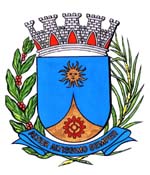     2499/15.:  EDIO LOPES:DEFERIDA.Araraquara, _________________                    _________________Indico ao  , a  de     o departamento competente, no  de providenciar com urgência operação tapa-buracos na Av. Paschoalino Palamone Lepre, em frente ao número 246 no Bairro Jardim Roberto Selmi Dei, desta cidade.Convém informar que o asfalto está levantando e há grande possibilidade de formar buraco. Foi feito recentemente o remendo, mas não teve êxito.Segue foto em anexo.Araraquara, 05 de novembro de 2015.EDIO LOPESVereador